Мудрые мысли                                 о родном языкеРодной язык нам должен быть главною основою и общей нашей образованности и образования каждого из нас.Петр Вяземский,русский поэт, литературный критик, историкЛишь усвоив в возможном совершенстве первоначальный материал, то есть родной язык, мы в состоянии будем в возможном же совершенстве усвоить и язык иностранный, но не прежде.Федор ДостоевскийЯзык – это история народа. Язык – это путь цивилизации и культуры.Александр КупринНападать на язык народа – значит нападать на его сердце.Генрих Лаубе, немецкий писатель, театральный деятель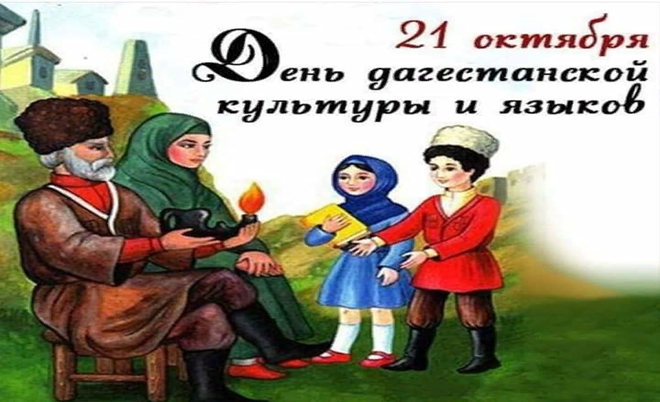 21 октября в Дагестане в третий раз отметят День дагестанской культуры и языков.Идея учреждения ежегодного праздника, направленного на привлечение внимания дагестанской общественности к проблемам сохранения и развития родных языков, изучение истории, традиций, культуры и обычаев народов республики.Специалисты по языковой политике утверждали, что необходимо систематизировать деятельность по сохранению и развитию дагестанских языков, что позволит усилить поддержку инициатив по привлечению молодежи к изучению родных языков.МБДОУ «ЦРР детский сад №4 «Василек»Буклет для родителей«Ценность и красота родного языка».Цель: сохранение родного языка как основы культуры народа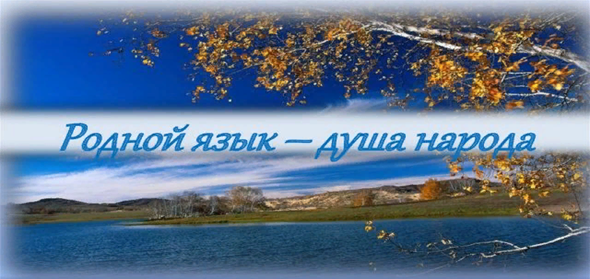 